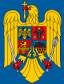 ROMÂNIAJUDEŢUL CALARASICONSILIUL LOCAL MITRENIHOTĂRÂREprivind aprobarea comisiei de evaluare a ofertelor precum și a demarării procedurii de concesionare pentru obiectivul de investiţii „Înființarea sistemului de distribuție a gazelor naturale în comuna Mitreni, județul Călărași”CONSILIUL LOCAL  AL COMUNEI MITRENI, JUDEŢUL CĂLĂRAȘI,  întrunit în şedinţă ordinară, astăzi,  25 aprilie 2019 Având  în vedere:- nota de fundamentare a domnului primar Minciună Tudorică nr.1764 /23.04.2019;- referatul de specialitate nr. 1775/23.04.2019 întocmit de doamna Chirnogeanu Ionela, consilier la compartimentul Achiziții publice din cadrul aparatului de specialitate al Primarului comunei Mitreni;- raportul de avizare al comisiei de specialitate juridică și de disciplină de pe lângă Consiliul local al comunei Mitreni, înregistrat cu nr. 76/25.04.2019;- raportul de avizare al comisiei de specialitate agricultură, activităţi economico-financiare, amenajarea teritoriului şi urbanism, protecţia mediului şi turism de pe lângă Consiliul local al comunei Mitreni, înregistrat cu nr. 77/25.04.2019; -  raportul de avizare al comisiei de specialitate pentru probleme de învăţământ, sănătate şi familie, activităţi social-culturale, culte, muncă şi protecţie socială şi protecţie copii, tineret şi sport de pe lângă Consiliul local al comunei Mitreni, înregistrat cu nr. 78/25.04.2019;- prevederile Hotărârii Guvernului nr. 209/2019 pentru aprobarea Cadrului general privind regimul juridic al contractelor de concesiune a serviciului de utilitate publică de distribuție a gazelor naturale, procedurile pentru acordarea concesiunilor, conținutul cadru al caietului de sarcini;- prevederile  Legii nr. 167/2018 pentru modificarea și completarea Legii energiei electrice și a gazelor naturale nr. 123/2012;- prevederile art. 36 alin. (1) si alin. (4) lit. a) din Legea nr. 215/2001 – Legea administraţiei publice locale republicată, cu modificările și completările ulterioare;În baza dispoziţiilor art. 36 alin. (1) și în temeiul  dispozițiilor art. 45 alin. (1) și alin .(2) lit. a) din Legea nr.215/2001 – Legea administraţiei  publice  locale, republicată, cu modificările și completările ulterioare.HOTARASTE:Art.1. Se aprobă, pe baza studiului de fundamentare, demararea procedurii de concesionare pentru obiectivul de investiții  „Înființarea sistemului de distribuție a gazelor naturale în comuna Mitreni, județul Călărași”, în conformitate cu prevederile art. 6 din Hotărârea Guvernului nr. 209/2019 pentru aprobarea Cadrului general privind regimul juridic al contractelor de concesiune a serviciului de utilitate publică de distribuție a gazelor naturale, procedurile pentru acordarea concesiunilor, conținutul cadru al caietului de sarcini;Art. 2 Se aprobă comisia de evaluare a ofertelor, conform Anexei I care face parte integrantă din prezenta hotarâre.Art. 3  Primarul și compartimentul Achiziții publice vor duce la îndeplinire această hotărâre. Secretarul  comunei  va lua măsuri privind afişarea și comunicarea  prezentei hotărâri către cei  interesaţi, în termenul prevăzut  de lege.PREȘEDINTE DE SEDINȚĂ,Consilier local, DULUMAN GeluContrasemnează:Secretar,OPRICAN MarianaNr. consilieri:13Din care prezenti: 12 Voturi pentru: 8 Nr. 25   Adoptata la comuna Mitreni Astazi 25 aprilie 2019               